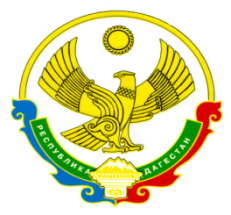                                                      РЕСПУБЛИКА  ДАГЕСТАНМУНИЦИПАЛЬНОЕ ОБРАЗОВАНИЕ «АКУШИНСКИЙ РАЙОН»МУНИЦИПАЛЬНОЕ КАЗЁННОЕ  ОБЩЕОБРАЗОВАТЕЛЬНОЕ УЧРЕЖДЕНИЕ                                                                                                                                          « БУТРИНСКАЯ СРЕДНЯЯ ОБЩЕОБРАЗОВАТЕЛЬНАЯ ШКОЛА ИМ. САИДОВА М.Р. »                                                                                                                368291                                                с.Бутри                                  butriskul@mail.ruПриказ        от «28» ноября 2023 г.                                                                               № 120Об утверждении Порядка учета детей, подлежащих обучению по
основным общеобразовательным программам - начального общего,                                              основного общего, среднего общего образованияНа основании статей 9, 63, 67 Федерального закона от 29.12.2012 № 273 -ФЗ «Об образовании в Российской Федерации», в целях обеспечения организационных условий реализации права на общедоступность и бесплатность начального общего, основного общего, среднего общего образованияПРИКАЗЫВАЮ:Утвердить прилагаемый Порядок учета детей, подлежащих обучению по основным общеобразовательным программам - начального общего, основного общего, среднего общего образования (далее - Порядок).Классному руководителю 4 класса обеспечить выявление и учет детей, подлежащих обучению по основным общеобразовательным программам - начального общего, основного общего, среднего общего образования в соответствии с Порядком.Разместить настоящий приказ на официальном сайте МКОУ «Бутринская СОШ им.Саидова М.Р. в информационно - телекоммуникационной сети «Интернет».Контроль исполнения приказа возложить на заместителя директора по УВР Набиеву А.Р.Директор ______________ И.ИбрагимовПриложение                                                                                 к приказу МКОУ «Бутринская                                  СОШ им.Саидова М.Р.»                                                            от 28.11.2022 г. № 120Порядок учета детей,
подлежащих обучению по основным общеобразовательным
программам-образователъным программам, начального
общего, основного общего, среднего общего образованияОбщие положенияПорядок учета детей, подлежащих обучению по основным общеобразовательным программам - образовательным программам начального общего, основного общего, среднего общего образования (далее - Порядок), установлен Управлением образования на основании:Федерального закона от 29.12.2012 № 273 - ФЗ «Об образовании в Российской Федерации»;Федерального закона от 03.07.1998 № 124 - ФЗ «Об основных гарантиях прав ребенка в Российской Федерации»;Закона Российской Федерации от 24.06.1999 N° 120-ФЗ «Об основах системы профилактики безнадзорности и правонарушений несовершеннолетних»;приказа Министерства образования и науки Российской Федерации от 12.03.2014 N° 177 «Об утверждении порядка и условий осуществления перевода обучающихся из одной организации, осуществляющей образовательную деятельность по образовательным программам начального общего, основного общего и среднего общего образования, в другие организации, осуществляющие образовательную деятельность по образовательным программам соответствующего уровня и направленности».Общее образование может быть получено в муниципальных организациях, осуществляющих образовательную деятельность, а также вне организаций, осуществляющих образовательную деятельность, в форме семейного образования. Среднее общее образование может быть получено в форме самообразования.Начальное общее образование, основное общее образование, среднее общее образование являются обязательными уровнями образования.Получение начального общего образования начинается по достижении возраста шести лет и шести месяцев при отсутствии противопоказаний по состоянию здоровья, но не позже достижения ими возраста восьми лет.Обучающийся, достигший возраста пятнадцати лет, может оставить общеобразовательную организацию до получения основного общего образования при условии продолжения освоения образовательной программы основного общего образования в иной форме обучения и с его согласия трудоустройства.Требование обязательности среднего общего образования применительно к конкретному обучающемуся, сохраняет силу до достижения им возраста восемнадцати лет, если соответствующее образование не было получено обучающимся ранее.Настоящий Порядок принят в целях обеспечения централизованного учета несовершеннолетних в возрасте с 6,6 лет до 18 лет, подлежащих обучению по основным общеобразовательным программам - образовательным программам начального общего, основного общего, среднего общего образования, в том числе:несовершеннолетних, постоянно проживающих на территории с.Бутринесовершеннолетних, временно пребывающих на территории  с.Бутри, независимо от наличия (отсутствия) регистрации по месту жительства (пребывания).Порядок регламентирует деятельность по выявлению и учету несовершеннолетних, подлежащих обучению по образовательным программам начального общего, основного общего, среднего общего образования в образовательном организации МКОУ «Бутринская СОШ»  , реализующих основные общеобразовательные программы -образовательные программы начального общего, основного общего, среднего общего образования вне зависимости от организационно-правовой формы образовательной организации.Организация и осуществление централизованного учета детей,
подлежащих обучению в общеобразовательном организации.Централизованный учет детей, подлежащих обучению в общеобразовательной организации, ведет МКОУ «Бутринская СОШ»  в рамках полномочий органа местного самоуправления в сфере образования.МКОУ «Бутринская СОШ»    проводит следующие мероприятия:определяет прогнозную потребность в количестве мест для обучения в муниципальном общеобразовательном учреждении;осуществляет прием заявлений родителей (законных представителей) по предоставлению места в муниципальном общеобразовательном учреждении;;обеспечивает перевод обучающихся в случае прекращения деятельности исходной муниципальной образовательной организации в принимающее муниципальное общеобразовательное учреждение;ведет прием и обработку статистической отчетности о комплектовании контингента обучающихся в муниципальном общеобразовательном учреждении;- по состоянию на начало учебного года, конец учебного года;ведет сбор информации о результатах самоопределения обучающихся, завершивших основное общее образование (по состоянию на начало учебного года), выявляет и организует учет несовершеннолетних, не охваченных получением среднего общего образования;ведет персонифицированный учет несовершеннолетних в возрасте от 6,5 до 18 лет, не получающих общее образование, в том числе не посещающих муниципальные общеобразовательные организации без уважительной причины, по состоянию на 1 число каждого месяца учебного года;осуществляет в пределах установленной компетенции взаимодействие с субъектами комплексной системы профилактики безнадзорности и правонарушений в отношении несовершеннолетних в возрасте от 6,5 д о 18 лет, в том числе не посещающих муниципальное общеобразовательное учреждение;принимает меры по устройству детей, не получающих общего образования, в образовательную организацию;ведет текущий учет движения контингента обучающихся в муниципальном общеобразовательном учреждении;, учет по состоянию на конец учебного года; на начало учебного года с учетом летнего периода;ведет учет форм получения образования, определенных родителями (законными представителями) детей, по состоянию на начало учебного года;формирует банк учета несовершеннолетних в возрасте от 6,5 до 18 лет, подлежащих обучению в общеобразовательных организациях (далее - Банк учета).Банк учета содержит следующую информацию:списки детей, подлежащих приему в первый класс муниципального общеобразовательного учреждения; в очередном учебном году, по состоянию на 1 июня;списки обучающихся в муниципальном общеобразовательном учреждении;            с 1 по 11 класс в текущем учебном году;списки детей с ограниченными возможностями здоровья и детей- инвалидов, обучающихся в  муниципальном общеобразовательном учреждении;списки детей, имеющих заключение в связи с состоянием здоровья о невозможности их обучения в общеобразовательной организации;списки несовершеннолетних в возрасте от 6,5 до 18 лет, не получающих общее образование в общеобразовательных организациях (не обучающихся);списки обучающихся, систематически пропускающих занятия в муниципальных общеобразовательных организациях без уважительных причин;списки обучающихся, выбывших из муниципальных общеобразовательных организаций, по состоянию на конец учебного года, за летний период;списки обучающихся, прибывших в муниципальное общеобразовательное учреждение; по состоянию на конец учебного года, за летний период;списки лиц несовершеннолетнего возраста, отбывших наказание в виде лишения свободы и не имеющих общего образования;списки	обучающихся,	получающих	образование внемуниципального общеобразовательного учреждения.Обязанности и ответственность                                                                                 муниципального  общеобразовательного учреждения;Муниципальное общеобразовательное учреждение;:Выявляетне совершеннолетних, подлежащих обучению, по состоянию на 10 января ежегодно;уточняет списки несовершеннолетних, подлежащих обучению, на 15 августа ежегодно;осуществляет прием и зачисление обучающихся в соответствии с установленными правилами приема и зачисления в образовательную организацию.составляет списки детей, подлежащих приему в первый класс в очередном учебном году, а также обучающихся, планирующих поступление в десятый класс, и предъявляет их в Управление образования до 20 декабря текущего года;предоставляет в Управление образования, одновременно со статистическими отчетами на начало учебного года, списки обучающихся по классам (на бумажных и электронных носителях);предоставляет в Управление образования отчеты о движении контингента по форме (Приложение 1);информирует Управление образования о наличии вакантных мест (одновременно с отчетами о движении контингента);информирует Управление образования о несовершеннолетних в возрасте от 6,5 до 18 лет, не получающих общее образование (необучающихся) по состоянию на 01 сентября;ведёт персонифицированный учет несовершеннолетних в возрасте от 6,5 до 18 лет, не получающих общее образование (не обучающихся), по установленной форме и предоставляет его в Управление образования, до 01 числа каждого месяца;ведут систематический контроль посещаемости обучающимися учебных занятий;предоставляет информацию о детях школьного возраста, не посещающих общеобразовательные учреждения по неуважительной причине, в Управление образования также до 01 числа каждого месяца;информирует незамедлительно Управление образования и территориальную комиссию по делам несовершеннолетних и защите их прав о случаях отчисления из муниципальной общеобразовательной организации обучающегося, достигшего возраста 15 лет, до получения основного общего образования;предоставляет в Управление образования списки обучающихся, прошедших диагностическое обследование, получивших заключение и рекомендации по обучению на психолого-медико-педагогической комиссии, в течение пяти дней со дня предоставления в образовательную организацию данной информации родителями (законными представителями);обеспечивает хранение документации по учету и движению обучающихся в соответствии с установленными требованиями.4.Заключительные положенияИнформация по учету детей в соответствии с настоящим Порядком подлежит сбору, передаче, хранению и использованию в соответствии с требованиями Федерального закона от 27.07.2006 N° 152-ФЗ «О персональных данных».Муниципальное общеобразовательное учреждение; в соответствии с действующим законодательством, несет ответственность за достоверность сведений по текущему учету детей, направляемых в Управление образования.ПриложениеОтчет о движении обучающихся_________________________________________________________________________(Наименование ОО)Движение обучающихся
за __ четверть 2022/2023 учебного годаСведения о прибывших обучающихся за	четвертьСведения об убывших обучающихся за	четвертьДиректор (Ф. И. О.)п/пФ.И.О.Дата рожденияКлассПрибылКогда прибылПричинап/пФ.И.О.Дата рожденияКлассКуда выбылКогда выбылПричин а